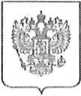 ФЕДЕРАЛЬНАЯA Ill’ll М ОН О ГIОЛ ЫIАЯ СЛ УЖБАУПРАВЛЕНИЕпо г. МосквеМяснпцкий проезд, д.4, стр. I
107078, г. Москва,
гея. (495) 7.84-75-05, факс (495) 607-49-29факс (495) 607-42-92, e-mail: На №                                        отВ адрес субъектов--контроля, заявителя
(согласно перечню Приложения № 1 иПриложения № 2 к решению Комиссии Управления по делу № 077/06/100- 4116/2022 от 18.03.2022)РЕШЕНИЕпо делу № 077/06/100-4116/2022
по результатам проведенной внеплановой проверки в форме
документарной проверки«18» марта 2022 года	г. МоскваНа основании части 15 статьи 99 Федерального закона от 05.04.2013 № 44-ФЗ «О контрактной системе в сфере закупок товаров, работ, услуг для обеспечения государственных и муниципальных нужд» (далее - Закон о контрактной системе), а также пункта 19 раздела V постановления Правительства Российской Федерации от 01.10.2020 № 1576 «Об утверждении Правил осуществления контроля в сфере закупок товаров, работ, услуг в отношении заказчиков, контрактных служб, контрактных управляющих, комиссий по осуществлению закупок товаров, работ, услуг и их членов, уполномоченных органов, уполномоченных учреждений, специализированных организаций, операторов электронных площадок, операторов специализированных электронных площадок и о внесении изменений в Правила ведения реестра жалоб, плановых и внеплановых проверок, принятых по ним решений и выданных предписаний, представлений» и в соответствии с приказом Управления Федеральной антимонопольной службы по г. Москве от 27.03.2020 № 82 проведена внеплановая проверка соблюдения субъектами контроля (согласно перечню Приложения № 1 и Приложения № 2 к решению Комиссии Управления по делу № 077/06/100-4116/2022 от 18.03.2022) законодательства Российской Федерации в сфере закупок товаров, работ, услуг для обеспечения государственных и муниципальных нужд.Комиссия по контролю в сфере закупок товаров, работ, услуг Управления Федеральной антимонопольной службы по г. Москве (далее - Комиссия Управления) в составе:Председательствующего Комиссии Управления:IIIIIIIIIIIIIIIIIIIIIIIIIII2022-185002Г.С. Мартиросяна - заместителя начальника отдела проверок государственных закупок;Членов Комиссии Управления:А.С. Алексеевой - специалиста-эксперта отдела проверок государственных закупок,М.М. Кузьминой - специалиста-эксперта отдела проверок государственных закупок,Внеплановая проверка в форме документарной проверки (исх.№ ЕИ/13825/22 от 15.03.2022) проводится без проведения заседания комиссии и без участия представителей сторон.Описательная частьВ Московское УФАС России поступили обращения (согласно перечню Приложения № 1 и Приложения № 2 к решению Комиссии Управления по делу № 077/06/100-4116/2022 от 18.03.2022) РОО «Общественный контроль» (далее - Заявитель) о возможных нарушениях законодательства о контрактной системе в действиях субъектов контроля при осуществлении закупочных процедур.Согласно доводам обращения Заявителя, в действиях субъектов контроля имеются признаки нарушений, а именно: несвоевременное размещение в Единой информационной системе в сфере закупок информации и документов об изменении контракта с указанием условий контракта, которые были изменены; копии заключенного контракта; информации об исполнении контракта (отдельного этапа исполнения контракта), в том числе информация о стоимости исполненных обязательств (об оплате контракта, отдельного этапа исполнения контракта), о начислении неустоек (штрафов, пеней) в связи с ненадлежащим исполнением обязательств, предусмотренных контрактом, стороной контракта, заключение по результатам экспертизы поставленного товара, выполненной работы или оказанной услуги (отдельного этапа исполнения контракта) (в случае привлечения заказчиком для проведения экспертизы отдельного этапа исполнения контракта, поставленного товара, выполненной работы или оказанной услуги экспертов, экспертных организаций); информации о расторжении контракта с указанием оснований его расторжения; документа о приемке в случае принятия решения о приемке поставленного товара, выполненной работы, оказанной услуги; иной информации и документов, определенной порядком ведения реестра контрактов.В соответствии с ч.2 ст. 103 Закона о контрактной системе в реестр контрактов включаются следующие документы и информация:наименование заказчика;источник финансирования;способ определения поставщика (подрядчика, исполнителя);дата подведения результатов определения поставщика (подрядчика, исполнителя) и реквизиты документа, подтверждающего основание заключения контракта;дата заключения контракта;объект закупки, цена контракта (отдельного этапа исполнения контракта) и2022-185003срок исполнения контракта (отдельного этапа исполнения контракта), цена единицы товара, работы или услуги, наименование страны происхождения или информация о производителе товара в отношении исполненного контракта;наименование, фирменное наименование (при наличии), место нахождения (для юридического лица), фамилия, имя, отчество (при наличии), место жительства (для физического лица), почтовый адрес поставщика (подрядчика, исполнителя), идентификационный номер налогоплательщика поставщика (подрядчика, исполнителя) или для иностранного лица в соответствии с законодательством соответствующего иностранного государства аналог идентификационного номера налогоплательщика поставщика (подрядчика, исполнителя), за исключением информации о физическом лице - поставщике культурных ценностей, в том числе музейных предметов и музейных коллекций, а также редких и ценных изданий, рукописей, архивных документов (включая их копии), имеющих историческое, художественное или иное культурное значение и предназначенных для пополнения Музейного фонда Российской Федерации, Архивного фонда Российской Федерации, национального библиотечного фонда, кино-, фотофондов и аналогичных фондов, о физическом лице, с которым заключен контракт в соответствии с пунктами 13 и 17 части 1 статьи 93 Закона о контрактной системе;информация об изменении контракта с указанием условий контракта, которые были изменены;копия заключенного контракта, подписанная усиленной электронной подписью заказчика;информация об исполнении контракта (отдельного этапа исполнения контракта), в том числе информация о стоимости исполненных обязательств (об оплате контракта, отдельного этапа исполнения контракта), о начислении неустоек (штрафов, пеней) в связи с ненадлежащим исполнением обязательств, предусмотренных контрактом, стороной контракта, заключение по результатам экспертизы поставленного товара, выполненной работы или оказанной услуги (отдельного этапа исполнения контракта) (в случае привлечения заказчиком для проведения экспертизы отдельного этапа исполнения контракта, поставленного товара, выполненной работы или оказанной услуги экспертов, экспертных организаций);информация о расторжении контракта с указанием оснований его расторжения;идентификационный код закупки;документ о приемке в случае принятия решения о приемке поставленного товара, выполненной работы, оказанной услуги;решение врачебной комиссии, предусмотренное пунктом 7 части 2 статьи 83, пунктом 3 части 2 статьи 83.1 и пунктом 28 части 1 статьи 93 Закона о контрактной системе, с обеспечением предусмотренного законодательством Российской Федерации в области персональных данных обезличивания персональных данных;иные информация и документы, определенные порядком ведения реестра контрактов.В соответствии с ч.З ст. 103 Закона о контрактной системе в течение пяти2022-185004рабочих дней с даты заключения контракта заказчик направляет указанную в пунктах 1 - 7, 9, 12 и 14 части 2 статьи 103 Закона о контрактной системе информацию в федеральный орган исполнительной власти, осуществляющий правоприменительные функции по казначейскому обслуживанию исполнения бюджетов бюджетной системы Российской Федерации. В случае, если в соответствии с Законом о контрактной системе были внесены изменения в условия контракта, заказчики направляют в указанный орган информацию, которая предусмотрена частью 2 статьи 103 Закона о контрактной системе и в отношении которой были внесены изменения в условия контракта, в течение пяти рабочих дней с даты внесения таких изменений. Информация, указанная в пунктах 8, 10, И и 13 части 2 статьи 103 Закона о контрактной системе, направляется заказчиками в указанный орган в течение пяти рабочих дней с даты соответственно изменения контракта, исполнения контракта (отдельного этапа исполнения контракта), расторжения контракта, приемки поставленного товара, выполненной работы, оказанной услуги.Комиссией Управления в ходе проведения внеплановой проверки в форме документарной проверки на предмет соответствия действий субъектов контроля (заказчиков) требованиям части 3 статьи 103 Закона о контрактной системе, установила что субъектами контроля (согласно перечню Приложения № 1 к решению Комиссии Управления по делу №077/06/100-4116/2022 от 18.03.2022) документы об изменении контракта с указанием условий контракта, которые были изменены; копии заключенного контракта; информация об исполнении контракта (отдельного этапа исполнения контракта), в том числе информация о стоимости исполненных обязательств (об оплате контракта, отдельного этапа исполнения контракта), о начислении неустоек (штрафов, пеней) в связи с ненадлежащим исполнением обязательств, предусмотренных контрактом, стороной контракта, заключение по результатам экспертизы поставленного товара, выполненной работы или оказанной услуги (отдельного этапа исполнения контракта) (в случае привлечения заказчиком для проведения экспертизы отдельного этапа исполнения контракта, поставленного товара, выполненной работы или оказанной услуги экспертов, экспертных организаций); информация о расторжении контракта с указанием оснований его расторжения; документы о приемке в случае принятия решения о приемке поставленного товара, выполненной работы, оказанной услуги; иная информация и документы, определенные порядком ведения реестра контрактов размещены в Единой информационной системе с нарушением сроков. Указанные действия (бездействие) субъектов контроля нарушают положения части 3 статьи 103 Закона о контрактной системе.Комиссией Управления в ходе проведения внеплановой проверки в форме документарной проверки на предмет соответствия действий субъектов контроля требованиям законодательства о контрактной системе (согласно перечню Приложения № 2 к решению Комиссии Управления по делу № 077/06/1 GO- 4116/2022 от 18.03.2022) нарушений не выявлено.На основании вышеизложенного, изучив представленные документы и материалы, в соответствии с частью 15 статьи 99 Закона о контрактной системе, Комиссия Управления2022-185005Заключительная частьПризнать в действиях субъектов контроля нарушение ч.З ст. 103 Закона о контрактной системе в части доводов, указанных в обращениях заявителя (согласно перечню Приложения № 1 к решению Комиссии Управления по делу №077/06/100-4116/2022 от 18.03.2022).Нарушений Закона о контрактной системе в действиях субъектов контроля в части доводов, указанных в обращениях заявителя (согласно перечню Приложения № 2 к решению Комиссии Управления по делу №077/06/100-4116/2022 от 18.03.2022) не выявлено.Обязательное для исполнения предписание об устранении нарушений Закона о контрактной системе субъектам контроля не выдается в связи с тем, что восстановление прав и законных интересов участников закупок не представляется возможным.Решение может быть обжаловано в судебном порядке в соответствии с законодательством Российской Федерации.ПредседательствующийКомиссии Управления:	Г.С. МартиросянЧленыКомиссии Управления:А.С. АлексееваМ.М. КузьминаСпециалист
ОК.ГСид
АТ, Тагиров2022-18500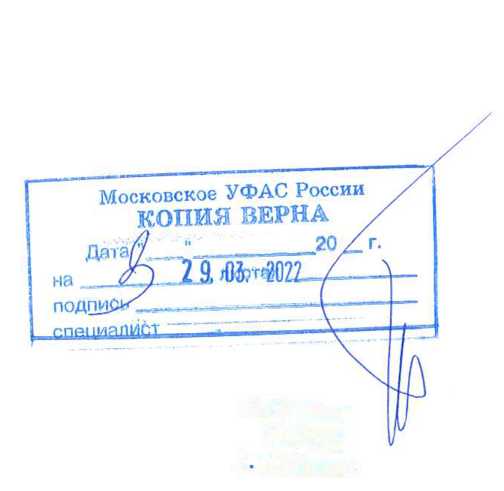 ч.2, ч.З ст. 103ч.2, ч.З ст. 103ч.2, ч.З ст. 103ч.2, ч.З ст. 103№ закупки/контрактавх.№дата вхЗаказчик(если ед.пост)—(если ед.пост)МУНИЦИПАЛЬНОЕ БЮДЖЕТНОЕВх. № 189/2210.01.2022УЧРЕЖДЕНИЕ КУЛЬТУРЫ "ДОМ0348300271120000002КУЛЬТУРЫ КОММУНАРКА"—Вх. № 1253-ЭП/2212.01.2022ГБУЗ "ГВВ №1ДЗМ"0373200114321000109ФЕДЕРАЛЬНОЕ ГОСУДАРСТВЕННОЕВх. № 2652/2217.01.2022БЮДЖЕТНОЕ УЧРЕЖДЕНИЕ НАУКИ ИНСТИТУТ ОБЩЕЙ ГЕНЕТИКИ ИМ. Н.И. ВАВИЛОВА РОССИЙСКОЙ АКАДЕМИИНАУК0373100002421000002Вх. № 3187-ЭП/2218.01.2022ФЕДЕРАЛЬНОЕ ГОСУДАРСТВЕННОЕ БЮДЖЕТНОЕ НАУЧНОЕ УЧРЕЖДЕНИЕ0373100016721000071Вх. № 3187-ЭП/2218.01.2022"НАУЧ Н О-И ССЛ ЕД О ВАТЕ Л ЬСК И Й ИНСТИТУТ ГЛАЗНЫХ БОЛЕЗНЕЙ"ЧУ кУ / чУ КУ ЧУ ЧУ Л. ЧУ /	Л> ЧУ ЧУ КУ ку / JLВх, № 3188-ЭП/2218.01.2022ФЕДЕРАЛЬНОЕ ГОСУДАРСТВЕННОЕ БЮДЖЕТНОЕ УЧРЕЖДЕНИЕ "НАУЧНО- ИССЛЕДОВАТЕЛЬСКИЙ ФИНАНСОВЫЙ ИНСТИТУТ МИНИСТЕРСТВА ФИНАНСОВ РОССИЙСКОЙ ФЕДЕРАЦИИ"1771091932021000004Вх. № 3189-ЭП/2218.01.2022ФЕДЕРАЛЬНОЕ ГОСУДАРСТВЕННОЕ БЮДЖЕТНОЕ ОБРАЗОВАТЕЛЬНОЕ УЧРЕЖДЕНИЕ ВЫСШЕГО ОБРАЗОВАНИЯ "МОСКОВСКИЙ ГОСУДАРСТВЕННЫЙ ТЕХНИЧЕСКИЙ УНИВЕРСИТЕТ ИМЕНИ Н.Э. БАУМАНА0373100076521000255ФЕДЕРАЛЬНОЕ ГОСУДАРСТВЕННОЕ БЮДЖЕТНОЕ ОБРАЗОВАТЕЛЬНОЕ УЧРЕЖДЕНИЕ ВЫСШЕГО ОБРАЗОВАНИЯ "МОСКОВСКИЙ ГОСУДАРСТВЕННЫЙ ТЕХНИЧЕСКИЙ УНИВЕРСИТЕТ ИМЕНИ Н.Э. БАУМАНА(НАЦИОНАЛЬНЫЙИССЛЕДОВАТЕЛЬСКИЙ УНИВЕРСИТЕТ)"ФЕДЕРАЛЬНОЕ ГОСУДАРСТВЕННОЕ БЮДЖЕТНОЕ УЧРЕЖДЕНИЕ НАУКИВх. № 3190-ЭП/2218.01.2022ФЕДЕРАЛЬНЫЙ ИССЛЕДОВАТЕЛЬСКИЙ ЦЕНТР ПИТАНИЯ, БИОТЕХНОЛОГИИ И БЕЗОПАСНОСТИ ПИЩИГОСУДАРСТВЕННОЕ КАЗЕННОЕ0373100025721000067ФЕДЕРАЛЬНЫЙ ИССЛЕДОВАТЕЛЬСКИЙ ЦЕНТР ПИТАНИЯ, БИОТЕХНОЛОГИИ И БЕЗОПАСНОСТИ ПИЩИГОСУДАРСТВЕННОЕ КАЗЕННОЕВх. № 3191-ЭП/2218.01.2022УЧРЕЖДЕНИЕ ГОРОДА МОСКВЫ "ЦЕНТР КООРДИНАЦИИ ДЕЯТЕЛЬНОСТИ ГОСУДАРСТВЕННЫХ УЧРЕЖДЕНИЙ ИНЖЕНЕРНЫХ СЛУЖБ АДМИНИСТРАТИВНЫХ ОКРУГОВ И РАЙОНОВ ГОРОДА МОСКВЫ"0373200300721000008Вх. № 3193-ЭП/2218.01.2022ФЕДЕРАЛЬНОЕ ГОСУДАРСТВЕННОЕ УНИТАРНОЕ ПРЕДПРИЯТИЕ "ГОСУДАРСТВЕННЫЙ НАУЧНО-0573100004521000001Вх. № 3193-ЭП/2218.01.2022ИССЛЕДОВАТЕЛЬСКИЙ ИНСТИТУТ ОРГАНИЧЕСКОЙ ХИМИИ И ТЕХНОЛОГИИ"0573100004521000001Вх. № 3557-ЭП/2219.01.2022ФЕДЕРАЛЬНОЕ ГОСУДАРСТВЕННОЕ БЮДЖЕТНОЕ УЧРЕЖДЕНИЕ КУЛЬТУРЫ "ЦЕНТРАЛЬНЫЙ МУЗЕЙ ДРЕВНЕРУССКОЙ КУЛЬТУРЫ И ИСКУССТВА ИМЕНИ АНДРЕЯ РУБЛЕВА"1770903869520000012—ФЕДЕРАЛЬНОЕ ГОСУДАРСТВЕННОЕ БЮДЖЕТНОЕ ОБРАЗОВАТЕЛЬНОЕВх. № 3560-ЭП/2219.01.2022УЧРЕЖДЕНИЕ ВЫСШЕГО ОБРАЗОВАНИЯ "ВСЕРОССИЙСКИЙ ГОСУДАРСТВЕННЫЙ ИНСТИТУТ КИНЕМАТОГРАФИИ ИМЕНИ С.А. ГЕРАСИМОВА"0373100057821000007УЧРЕЖДЕНИЕ ВЫСШЕГО ОБРАЗОВАНИЯ "ВСЕРОССИЙСКИЙ ГОСУДАРСТВЕННЫЙ ИНСТИТУТ КИНЕМАТОГРАФИИ ИМЕНИ С.А. ГЕРАСИМОВА"УЧРЕЖДЕНИЕ ВЫСШЕГО ОБРАЗОВАНИЯ "ВСЕРОССИЙСКИЙ ГОСУДАРСТВЕННЫЙ ИНСТИТУТ КИНЕМАТОГРАФИИ ИМЕНИ С.А. ГЕРАСИМОВА"ФЕДЕРАЛЬНОЕ ГОСУДАРСТВЕННОЕБЮДЖЕТНОЕ УЧРЕЖДЕНИЕ "ГЛАВНЫЙВх. № 3561-ЭП/2219.01.2022ИНФОРМАЦИОННО- ВЫЧИСЛИТЕЛЬНЫЙ ЦЕНТР0373100135421000020ИНФОРМАЦИОННО- ВЫЧИСЛИТЕЛЬНЫЙ ЦЕНТРМИНИСТЕРСТВА КУЛЬТУРЫ РОССИЙСКОЙ ФЕДЕРАЦИИ"ФЕДЕРАЛЬНОЕ ГОСУДАРСТВЕННОЕБЮДЖЕТНОЕ УЧРЕЖДЕНИЕ КУЛЬТУРЫВх. № 3563-ЭП/2219.01.2022БЮДЖЕТНОЕ УЧРЕЖДЕНИЕ КУЛЬТУРЫ0373100108921000016Вх. № 3563-ЭП/2219.01.2022"ГОСУДАРСТВЕННЫЙ МУЗЕЙ0373100108921000016ИСКУССТВА НАРОДОВ ВОСТОКА"ФЕДЕРАЛЬНОЕ КАЗЕННОЕФЕДЕРАЛЬНОЕ КАЗЕННОЕФЕДЕРАЛЬНОЕ КАЗЕННОЕФЕДЕРАЛЬНОЕ КАЗЕННОЕУЧРЕЖДЕНИЕ "ИНФОРМАЦИОННО-УЧРЕЖДЕНИЕ "ИНФОРМАЦИОННО-Вх. № 3564-ЭП/2219.01.2022АНАЛИТИЧЕСКИЙ ЦЕНТР0373100044921000008Вх. № 3564-ЭП/2219.01.2022ФЕДЕРАЛЬНОГО ДОРОЖНОГО0373100044921000008АГЕНТСТВА"ФЕДЕРАЛЬНОЕ ГОСУДАРСТВЕННОЕВх. № 3568-ЭП/2219.01.2022БЮДЖЕТНОЕ УЧРЕЖДЕНИЕ КУЛЬТУРЫ "ГОСУДАРСТВЕННЫЙ ЦЕНТРАЛЬНЫЙ ТЕАТРАЛЬНЫЙ МУЗЕЙ ИМЕНИ А.А.БАХРУШИНА"0373100047521000015БЮДЖЕТНОЕ УЧРЕЖДЕНИЕ КУЛЬТУРЫ "ГОСУДАРСТВЕННЫЙ ЦЕНТРАЛЬНЫЙ ТЕАТРАЛЬНЫЙ МУЗЕЙ ИМЕНИ А.А.БАХРУШИНА"Вх. № 3569-ЭП/2219.01.2022АДМИНИСТРАЦИЯ ПОСЕЛЕНИЯ МИХАЙЛОВО-ЯРЦЕВСКОЕ0148300028020000027Вх. № 3573-ЭП/2219.01.2022Федеральное i осударс i венное БЮДЖЕТНОЕ УЧРЕЖДЕНИЕ КУЛЬТУРЫ "ГОСУДАРСТВЕННЫЙ МУЗЕЙНО-1770703973521000022ВЫСТАВОЧНЫЙ ЦЕНТР "РОСИЗО"ФЕДЕРАЛЬНОЕ БЮДЖЕТНОЕВх. № 3574-ЭП/2219.01.2022УЧРЕЖДЕНИЕ НАУКИ "НАУЧНО- ИССЛЕДОВАТЕЛЬСКИЙ ИНСТИТУТ ДЕЗИНФЕКТОЛОГИИ" ФЕДЕРАЛЬНОЙ1772802104820000002СЛУЖБЫ ПО НАДЗОРУ В СФЕРЕЗАЩИТЫ ПРАВ ПОТРЕБИТЕЛЕЙ И БЛАГОПОЛУЧИЯ ЧЕЛОВЕКАВх. № 3578-ЭП/2219.01.2022ФЕДЕРАЛЬНОЕ ГОСУДАРСТВЕННОЕ БЮДЖЕТНОЕ ОБРАЗОВАТЕЛЬНОЕ УЧРЕЖДЕНИЕ ВЫСШЕГО ОБРАЗОВАНИЯ "РОССИЙСКИЙ0373100035721000018ГОСУДАРСТВЕННЫЙ АГРАРНЫЙ УНИВЕРСИТЕТ - МСХА ИМЕНИ К.А. ТИМИРЯЗЕВА"ФЕДЕРАЛЬНОЕ ГОСУДАРСТВЕННОЕ БЮДЖЕТНОЕ УЧРЕЖДЕНИЕ ЗДРАВООХРАНЕНИЯ "КЛИНИЧЕСКАЯВх. № 3580-ЭП/2219.01.2022ФЕДЕРАЛЬНОЕ ГОСУДАРСТВЕННОЕ БЮДЖЕТНОЕ УЧРЕЖДЕНИЕ ЗДРАВООХРАНЕНИЯ "КЛИНИЧЕСКАЯ0373100087121000074Вх. № 3580-ЭП/2219.01.2022БОЛЬНИЦА № 85 ФЕДЕРАЛЬНОГОМЕДИКО-БИОЛОГИЧЕСКОГОАГЕНТСТВА"ФЕДЕРАЛЬНОЕ ГОСУДАРСТВЕННОЕ БЮДЖЕТНОЕ УЧРЕЖДЕНИЕ КУЛЬТУРЫВх. № 3582-ЭП/2219.01.2022ФЕДЕРАЛЬНОЕ ГОСУДАРСТВЕННОЕ БЮДЖЕТНОЕ УЧРЕЖДЕНИЕ КУЛЬТУРЫ0373100114621000006Вх. № 3582-ЭП/2219.01.2022"РОССИЙСКАЯ ГОСУДАРСТВЕННАЯ0373100114621000006"РОССИЙСКАЯ ГОСУДАРСТВЕННАЯБИБЛИОТЕКА ИСКУССТВ"БИБЛИОТЕКА ИСКУССТВ"ФЕДЕРАЛЬНОЕ ГОСУДАРСТВЕННОЕ БЮДЖЕТНОЕ ОБРАЗОВАТЕЛЬНОЕVUDPM/firiJI/ir DkirillCmВх. № 3586-ЭП/2219.01.2022УЧгсллДспИЬ DDlUlltl U1770504349320000047Вх. № 3586-ЭП/2219.01.2022ОБРАЗОВАНИЯ"РОССИЙСКИЙ ЭКОНОМИЧЕСКИЙ УНИВЕРСИТЕТ ИМЕНИ Г.В. ПЛЕХАНОВА"1770504349320000047Вх. № 3593-ЭП/2219.01.2022ФЕДЕРАЛЬНОЕ ГОСУДАРСТВЕННОЕ БЮДЖЕТНОЕ УЧРЕЖДЕНИЕ КУЛЬТУРЫ "ВСЕРОССИЙСКИЙ ЦЕНТР РАЗВИТИЯ ХУДОЖЕСТВЕННОГО ТВОРЧЕСТВА И ГУМАНИТАРНЫХ ТЕХНОЛОГИЙ"0373400001321000004Вх. № 3595-ЭП/2219.01.2022ФЕДЕРАЛЬНОЕ ГОСУДАРСТВЕННОЕ БЮДЖЕТНОЕ ОБРАЗОВАТЕЛЬНОЕ УЧРЕЖДЕНИЕ ВЫСШЕГО0373100114921000023Вх. № 3595-ЭП/2219.01.2022ОБРАЗОВАНИЯ"РОССИЙСКИЙ ИНСТИТУТ ТЕАТРАЛЬНОГО ИСКУССТВА - ГИТИС"0373100114921000023Вх. № 3596-ЭП/2219.01.2022ФЕДЕРАЛЬНОЕ ГОСУДАРСТВЕННОЕ БЮДЖЕТНОЕ НАУЧНОЕ УЧРЕЖДЕНИЕ "ФЕДЕРАЛЬНЫЙ НАУЧНЫЙ ЦЕНТР - ВСЕРОССИЙСКИЙ НАУЧНО- ИССЛЕДОВАТЕЛЬСКИЙ ИНСТИТУТ ЭКСПЕРИМЕНТАЛЬНОЙ ВЕТЕРИНАРИИ0373100037321000001ИМЕНИ К.И. СКРЯБИНА И Я.Р.КОВАЛЕНКО РОССИЙСКОЙ АКАДЕМИИ НАУК"ФЕДЕРАЛЬНОЕ ГОСУДАРСТВЕННОЕ БЮДЖЕТНОЕ ОБРАЗОВАТЕЛЬНОЕ УЧРЕЖДЕНИЕ ДОПОЛНИТЕЛЬНОГОВх. № 3599-ЭП/2219.01.2022ПРОФЕССИОНАЛЬНОГООБРАЗОВАНИЯ "РОССИЙСКАЯ АКАДЕМИЯ КАДРОВОГО1772005820821000011ОБЕСПЕЧЕНИЯАГРОПРОМЫШЛЕННОГОКОМПЛЕКСА"ФЕДЕРАЛЬНОЕ ГОСУДАРСТВЕННОЕВх. № 4509/2221.01.2022БЮДЖЕТНОЕ УЧРЕЖДЕНИЕ "НАЦИОНАЛЬНЫЙ МЕДИЦИНСКИЙ ИССЛЕДОВАТЕЛЬСКИЙ ЦЕНТР ГЕМАТОЛОГИИ" МИНИСТЕРСТВА ЗДРАВООХРАНЕНИЯ РОССИЙСКОЙ ФЕДЕРАЦИИ0373100056620000155ФЕДЕРАЛЬНОЕ ГОСУДАРСТВЕННОЕФЕДЕРАЛЬНОЕ ГОСУДАРСТВЕННОЕВх. № 4850/2224.01.2022БЮДЖЕТНОЕ УЧРЕЖДЕНИЕ КУЛЬТУРЫ "ГОСУДАРСТВЕННЫЙ0373100062520000032АКАДЕМИЧЕСКИЙ БОЛЬШОЙ ТЕАТРРОССИИ"ФЕДЕРАЛЬНОЕ ГОСУДАРСТВЕННОЕ БЮДЖЕТНОЕ ОБРАЗОВАТЕЛЬНОЕУЧРЕЖДЕНИЕ ВЫСШЕГОУЧРЕЖДЕНИЕ ВЫСШЕГОВх. № 5971-ЭП/2226.01.2022ОБРАЗОВАНИЯ "РОССИЙСКИЙ0373100035720000001ГОСУДАРСТВЕННЫЙ АГРАРНЫЙУНИВЕРСИТЕТ - МСХА ИМЕНИ К.А. ТИМИРЯЗЕВА"ФЕДЕРАЛЬНОЕ ГОСУДАРСТВЕННОЕУНИВЕРСИТЕТ - МСХА ИМЕНИ К.А. ТИМИРЯЗЕВА"ФЕДЕРАЛЬНОЕ ГОСУДАРСТВЕННОЕВх. № 5971-ЭП/2226.01.2022БЮДЖЕТНОЕ ОБРАЗОВАТЕЛЬНОЕУЧРЕЖДЕНИЕ ВЫСШЕГО ОБРАЗОВАНИЯ"РОССИЙСКИЙ ГОСУДАРСТВЕННЫЙ АГРАРНЫЙ УНИВЕРСИТЕТ - МСХА ИМЕНИ К.А. ТИМИРЯЗЕВА"0373100035720000054ФЕДЕРАЛЬНОЕ ГОСУДАРСТВЕННОЕ БЮДЖЕТНОЕ ОБРАЗОВАТЕЛЬНОЕ УЧРЕЖДЕНИЕ ВЫСШЕГОВх. № 5971-ЭП/2226.01.2022ОБРАЗОВАНИЯ "РОССИЙСКИЙ ГОСУДАРСТВЕННЫЙ АГРАРНЫЙ УНИВЕРСИТЕТ - МСХА ИМЕНИ К.А.ТИМИРЯЗЕВА"ФЕДЕРАЛЬНОЕ ГОСУДАРСТВЕННОЕ0373100035720000127ОБРАЗОВАНИЯ "РОССИЙСКИЙ ГОСУДАРСТВЕННЫЙ АГРАРНЫЙ УНИВЕРСИТЕТ - МСХА ИМЕНИ К.А.ТИМИРЯЗЕВА"ФЕДЕРАЛЬНОЕ ГОСУДАРСТВЕННОЕВх. № 5971-ЭП/2226.01.2022БЮДЖЕТНОЕ УЧРЕЖДЕНИЕ "НАЦИОНАЛЬНЫЙ МЕДИЦИНСКИЙ ИССЛЕДОВАТЕЛЬСКИЙ ЦЕНТР0373100068320000167Вх. № 5971-ЭП/22ТРАВМАТОЛОГИИ И ОРТОПЕДИИ ИМЕНИ Н.Н. ПРИОРОВА" МИНИСТЕРСТВА ЗДРАВООХРАНЕНИЯТРАВМАТОЛОГИИ И ОРТОПЕДИИ ИМЕНИ Н.Н. ПРИОРОВА" МИНИСТЕРСТВА ЗДРАВООХРАНЕНИЯРОССИЙСКОЙ ФЕДЕРАЦИИГОСУДАРСТВЕННОЕ БЮДЖЕТНОЕУЧРЕЖДЕНИЕ ЗДРАВООХРАНЕНИЯ ГЛРОЛА MOCkRhl "ЛРТГКДЯВх. № 7327/2231.01.2022ГОРОДСКАЯ ПОЛИКЛИНИКА № 1330373200589320000061ГОРОДСКАЯ ПОЛИКЛИНИКА № 133ДЕПАРТАМЕНТА ЗДРАВООХРАНЕНИЯДЕПАРТАМЕНТА ЗДРАВООХРАНЕНИЯГОРОДА МОСКВЫ"Вх. № 7328/2231.01.2022ГБУЗ "ГВВ №1ДЗМ"0373200114321000109Вх. № 7485-ЭП/2231.01.2022ФЕДЕРАЛЬНОЕ ГОСУДАРСТВЕННОЕ БЮДЖЕТНОЕ УЧРЕЖДЕНИЕ "ЦЕНТР ЭКСПЕРТИЗЫ И КООРДИНАЦИИ ИНФОРМАТИЗАЦИИ"1772528924821000027Вх. № 7489-ЭП/2231.01.2022ФЕДЕРАЛЬНОЕ ГОСУДАРСТВЕННОЕ КАЗЕННОЕ УЧРЕЖДЕНИЕ "РОСГГОЛЭКСПРРТИЗА"0373100064121000158ФЕДЕРАЛЬНОЕ ГОСУДАРСТВЕННОЕВх. № 7491-ЭП/2231.01.2022БЮДЖЕТНОЕ УЧРЕЖДЕНИЕ КУЛЬТУРЫ "ЦЕНТРАЛЬНЫЙ МУЗЕЙ ДРЕВНЕРУССКОЙ КУЛЬТУРЫ И0373100025621000005ИСКУССТВА ИМЕНИ АНДРЕЯ РУБЛЕВА"Вх. № 7492-ЭП/2231.01.2022АДМИНИСТРАЦИЯ ПОСЕЛЕНИЯ3500305732521000027Вх. № 7492-ЭП/2231.01.2022МОСКОВСКИЙ3500305732521000027ФЕДЕРАЛЬНОЕ ГОСУДАРСТВЕННОЕБЮДЖЕТНОЕ УЧРЕЖДЕНИЕ КУЛЬТУРЫВх. № 9699/2208.02.2022"ВСЕРОССИЙСКИЙ ЦЕНТР РАЗВИТИЯ0373400001321000006ХУДОЖЕСТВЕННОГО ТВОРЧЕСТВА ИГУМАНИТАРНЫХ ТЕХНОЛОГИЙ"—	-.		ФЕДЕРАЛЬНОЕ ГОСУДАРСТВЕННОЕФЕДЕРАЛЬНОЕ ГОСУДАРСТВЕННОЕБЮДЖЕТНОЕ УЧРЕЖДЕНИЕ "ЦЕНТРРЕАЛИЗАЦИИ БЮДЖЕТНОЙВх. № 9719/2208.02.2022ПОЛИТИКИ И ОБЕСПЕЧЕНИЯДЕЯТЕЛЬНОСТИ ФЕДЕРАЛЬНОЙ0373100112520000013СЛУЖБЫ ПО ГИДРОМЕТЕОРОЛОГИИ ИМОНИТОРИНГУ ОКРУЖАЮЩЕЙ СРЕДЫ"Вх. № 9720/2208.02.2022ГОСУДАРСТВЕННОЕ БЮДЖЕТНОЕ УЧРЕЖДЕНИЕ КУЛЬТУРЫ И ДОПОЛНИТЕЛЬНОГО ОБРАЗОВАНИЯ ГОРОДА МОСКВЫ0373200138220000083"МУЛЬТИМЕДИЙНЫЙ КОМПЛЕКСАКТУАЛЬНЫХ ИСКУССТВ"ФЕДЕРАЛЬНОЕ ГОСУДАРСТВЕННОЕБЮДЖЕТНОЕ УЧРЕЖДЕНИЕ "ЦЕНТРРЕАЛИЗАЦИИ БЮДЖЕТНОЙВх. № 9726/22ПОЛИТИКИ И ОБЕСПЕЧЕНИЯВх. № 9726/2208.02.2022ДЕЯТЕЛЬНОСТИ ФЕДЕРАЛЬНОЙ0373100112520000013СЛУЖБЫ ПО ГИДРОМЕТЕОРОЛОГИИ И МОНИТОРИНГУ ОКРУЖАЮЩЕЙСРЕДЫ"•ФЕДЕРАЛЬНОЕ ГОСУДАРСТВЕННОЕ БЮДЖЕТНОЕ УЧРЕЖДЕНИЕ "ЦЕНТР РЕАЛИЗАЦИИ БЮДЖЕТНОЙВх. № 9728/2208.02.2022ПОЛИТИКИ И ОБЕСПЕЧЕНИЯВх. № 9728/2208.02.2022ДЕЯТЕЛЬНОСТИ ФЕДЕРАЛЬНОЙU3/31UUllZbZUUUUU15СЛУЖБЫ ПО ГИДРОМЕТЕОРОЛОГИИ ИМОНИТОРИНГУ ОКРУЖАЮЩЕЙСРЕДЫ"ФЕДЕРАЛЬНОЕ ГОСУДАРСТВЕННОЕБЮДЖЕТНОЕ УЧРЕЖДЕНИЕ "ЦЕНТРРЕАЛИЗАЦИИ БЮДЖЕТНОЙПОЛИТИКИ И ОБЕСПЕЧЕНИЯВх. № 9729/2208.02.2022ДЕЯТЕЛЬНОСТИ ФЕДЕРАЛЬНОЙ0373100112520000013СЛУЖБЫ ПО ГИДРОМЕТЕОРОЛОГИИ ИМОНИТОРИНГУ ОКРУЖАЮЩЕЙСРЕДЫ"ФЕДЕРАЛЬНОЕ ГОСУДАРСТВЕННОЕФЕДЕРАЛЬНОЕ ГОСУДАРСТВЕННОЕБЮДЖЕТНОЕ УЧРЕЖДЕНИЕ КУЛЬТУРЫВх. № 11189/2214.02.2022"ЦЕНТРАЛЬНЫЙ МУЗЕЙ0373100025621000005ДРЕВНЕРУССКОЙ КУЛЬТУРЫ ИИСКУССТВА ИМЕНИ АНДРЕЯ РУБЛЕВА"ФЕДЕРАЛЬНОЕ ГОСУДАРСТВЕННОЕБЮДЖЕТНОЕ ОБРАЗОВАТЕЛЬНОЕВх. № 16138-ЭП/2203.03.2022УЧРЕЖДЕНИЕ ВЫСШЕГО ОБРАЗОВАНИЯ "РОССИЙСКИЙ1770504349321000001ЭКОНОМИЧЕСКИЙ УНИВЕРСИТЕТИМЕНИ Г.В. ПЛЕХАНОВА"ФЕДЕРАЛЬНОЕ ГОСУДАРСТВЕННОЕБЮДЖЕТНОЕ УЧРЕЖДЕНИЕ НАУЧНО-ИССЛЕДОВАТЕЛЬСКИЙ ИНСТИТУТВх. № 16139-ЭП/2203.03.2022ИССЛЕДОВАТЕЛЬСКИЙ ИНСТИТУТ1772207726021000009ПРОБЛЕМ ХРАНЕНИЯ ФЕДЕРАЛЬНОГОАГЕНТСТВА ПО ГОСУДАРСТВЕННЫМРЕЗЕРВАМРЕЗЕРВАМФЕДЕРАЛЬНОЕ ГОСУДАРСТВЕННОЕБЮДЖЕТНОЕ УЧРЕЖДЕНИЕ НАУКИВх. № 16140-ЭП/2203.03.2022ИНСТИТУТ ГЕОЛОГИИ РУДНЫХ МЕСТОРОЖДЕНИЙ, ПЕТРОГРАФИИ, МИНЕРАЛОГИИ И ГЕОХИМИИ1770604207621000008РОССИЙСКОЙ АКАДЕМИИ НАУКФЕДЕРАЛЬНОЕ ГОСУДАРСТВЕННОЕБЮДЖЕТНОЕ УЧРЕЖДЕНИЕ КУЛЬТУРЫВх. № 16142-ЭП/2203.03.2022"ВСЕРОССИЙСКИЙ ЦЕНТР РАЗВИТИЯ0373400001321000013ХУДОЖЕСТВЕННОГО ТВОРЧЕСТВА ИГУМАНИТАРНЫХ ТЕХНОЛОГИЙ"—ФЕДЕРАЛЬНОЕ ГОСУДАРСТВЕННОЕБЮДЖЕТНОЕ УЧРЕЖДЕНИЕНАЦИОНАЛЬНЫЙ МЕДИЦИНСКИЙИССЛЕДОВАТЕЛЬСКИЙ ЦЕНТР"ЦЕНТРАЛЬНЫЙ НАУЧНО- ИССЛЕДОВАТЕЛЬСКИЙ ИНСТИТУТВх. № 16144-ЭП/2203.03.2022"ЦЕНТРАЛЬНЫЙ НАУЧНО- ИССЛЕДОВАТЕЛЬСКИЙ ИНСТИТУТ0373100113521000021СТОМАТОЛОГИИ И ЧЕЛЮСТНО-ЛИЦЕВОЙ ХИРУРГИИ" МИНИСТЕРСТВАЗДРАВООХРАНЕНИЯ РОССИЙСКОЙФЕДЕРАЦИИФЕДЕРАЛЬНОЕ ГОСУДАРСТВЕННОЕФЕДЕРАЛЬНОЕ ГОСУДАРСТВЕННОЕБЮДЖЕТНОЕ НАУЧНОЕ УЧРЕЖДЕНИЕ"ФЕДЕРАЛЬНЫЙ НАУЧНЫЙ ЦЕНТР -ВСЕРОССИЙСКИЙ НАУЧНО-Вх. № 16148-ЭП/2203.03.2022ИССЛЕДОВАТЕЛЬСКИЙ ИНСТИТУТ ЭКСПЕРИМЕНТАЛЬНОЙ ВЕТЕРИНАРИИИМЕНИ К.И. СКРЯБИНА И Я.Р.КОВАЛЕНКО РОССИЙСКОЙ АКАДЕМИИ0373100037321000005ИССЛЕДОВАТЕЛЬСКИЙ ИНСТИТУТ ЭКСПЕРИМЕНТАЛЬНОЙ ВЕТЕРИНАРИИИМЕНИ К.И. СКРЯБИНА И Я.Р.КОВАЛЕНКО РОССИЙСКОЙ АКАДЕМИИНАУКФЕДЕРАЛЬНОЕ ГОСУДАРСТВЕННОЕФЕДЕРАЛЬНОЕ ГОСУДАРСТВЕННОЕБЮДЖЕТНОЕ ОБРАЗОВАТЕЛЬНОЕБЮДЖЕТНОЕ ОБРАЗОВАТЕЛЬНОЕVUDPMZnPUMP RkirinrmУ nr ЕЛтДСПИ t оЬ1СШь1 UВх. № 16151-ЭП/2203.03.2022ОБРАЗОВАНИЯ "РОССИЙСКИЙ0373100035721000058ГОСУДАРСТВЕННЫЙ АГРАРНЫЙУНИВЕРСИТЕТ - МСХА ИМЕНИ К.А. ТИМИРЯЗЕВА"ФЕДЕРАЛЬНОЕ ГОСУДАРСТВЕННОЕ БЮДЖЕТНОЕ УЧРЕЖДЕНИЕ КУЛЬТУРЫВх. № 16152-ЭП/2203.03.2022"МОСКОВСКИЙ ХУДОЖЕСТВЕННЫЙ АКАДЕМИЧЕСКИЙ ТЕАТР ИМЕНИ М.1770304155721000007ГОРЬКОГО"ФЕДЕРАЛЬНОЕ ГОСУДАРСТВЕННОЕБЮДЖЕТНОЕ УЧРЕЖДЕНИЕВх. № 16153-ЭП/2203.03.2022ЗДРАВООХРАНЕНИЯ "КЛИНИЧЕСКАЯ БОЛЬНИЦА № 85 ФЕДЕРАЛЬНОГО0373100087121000071МЕДИКО-БИОЛОГИЧЕСКОГОАГЕНТСТВА"Вх. № 16154-ЭП/2203.03.2022ФЕДЕРАЛЬНОЕ ГОСУДАРСТВЕННОЕ БЮДЖЕТНОЕ УЧРЕЖДЕНИЕ КУЛЬТУРЫ "РОССИЙСКАЯ ГОСУДАРСТВЕННАЯ1770708561121000035БИБЛИОТЕКА ИСКУССТВ"ФЕДЕРАЛЬНОЕ ГОСУДАРСТВЕННОЕВх. № 16155-ЭП/2203.03.2022БЮДЖЕТНОЕ УЧРЕЖДЕНИЕ КУЛЬТУРЫ "ГОСУДАРСТВЕННЫЙ МУЗЕЙ0373100108921000019ИСКУССТВА НАРОДОВ ВОСТОКА"ФЕДЕРАЛЬНОЕ КАЗЕННОЕУЧРЕЖДЕНИЕ "ИНФОРМАЦИОННО-Вх. № 16156-ЭП/2203.03.2022АНАЛИТИЧЕСКИЙ ЦЕНТР0373100044921000008ФЕДЕРАЛЬНОГО ДОРОЖНОГОАГЕНТСТВА"ФЕДЕРАЛЬНОЕ ГОСУДАРСТВЕННОЕБЮДЖЕТНОЕ ОБРАЗОВАТЕЛЬНОЕУЧРЕЖДЕНИЕ ВЫСШЕГОВх. № 16158-ЭП/2203.03.2022ОБРАЗОВАНИЯ "ВСЕРОССИЙСКИЙ0373100057821000006ГОСУДАРСТВЕННЫЙ ИНСТИТУТКИНЕМАТОГРАФИИ ИМЕНИ С.А.ГЕРАСИМОВА"Вх. № 16159-ЭП/2203.03.2022ГОСУДАРСТВЕННОЕ БЮДЖЕТНОЕ УЧРЕЖДЕНИЕ РЕСПУБЛИКИ САХА (ЯКУТИЯ) "ЯКУТСКОЕ ПОСТПРЕДСТВО0816500000621009462В Г. МОСКВЕ"ФЕДЕРАЛЬНОЕ ГОСУДАРСТВЕННОЕБЮДЖЕТНОЕ УЧРЕЖДЕНИЕ КУЛЬТУРЫВх. № 16160-ЭП/2203.03.2022"ГОСУДАРСТВЕННЫЙ ЦЕНТРАЛЬНЫЙ0373100047521000014ТЕАТРАЛЬНЫЙ МУЗЕЙ ИМЕНИ А.А.БАХРУШИНА"ГОСУДАРСТВЕННОЕ БЮДЖЕТНОЕУЧРЕЖДЕНИЕ ГОРОДА МОСКВЫВх. № 16162-ЭП/2203.03.2022"ФИЗКУЛЬТУРНО-СПОРТИВНОЕ0373200068621000069Вх. № 16162-ЭП/2203.03.2022ОБЪЕДИНЕНИЕ "ХОККЕЙ МОСКВЫ"0373200068621000069ОБЪЕДИНЕНИЕ "ХОККЕЙ МОСКВЫ"ДЕПАРТАМЕНТА СПОРТА ГОРОДАМОСКВЫФЕДЕРАЛЬНОЕ БЮДЖЕТНОЕУЧРЕЖДЕНИЕ НАУКИ "НАУЧНО-ИССЛЕДОВАТЕЛЬСКИЙ ИНСТИТУТВх. № 16165-ЭП/2203.03.2022ДЕЗИНФЕКТОЛОГИИ" ФЕДЕРАЛЬНОЙ1772802104820000005СЛУЖБЫ ПО НАДЗОРУ В СФЕРЕЗАЩИТЫ ПРАВ ПОТРЕБИТЕЛЕЙ ИБЛАГОПОЛУЧИЯ ЧЕЛОВЕКАВх. № 17183-ЭП/2205.03.2022ФЕДЕРАЛЬНОЕ ГОСУДАРСТВЕННОЕ БЮДЖЕТНОЕ УЧРЕЖДЕНИЕ НАУКИ ВСЕРОССИЙСКИЙ ИНСТИТУТ НАУЧНОЙ И ТЕХНИЧЕСКОЙ ИНФОРМАЦИИ РОССИЙСКОЙ АКАДЕМИИ НАУК03731000695200000011Без нарушенийБез нарушенийБез нарушенийБез нарушенийвх.№дата вхЗаказчик№ закупкиВх. № 3577-ЭП/2219.01.2022УПРАВЛЕНИЕ ФЕДЕРАЛЬНОЙ СЛУЖБЫ ПО НАДЗОРУ В СФЕРЕ СВЯЗИ, ИНФОРМАЦИОННЫХ ТЕХНОЛОГИЙ И МАССОВЫХ КОММУНИКАЦИЙ по ЦЕНТРАЛЬНОМУ ФЕДЕРАЛЬНОМУ ОКРУГУ0373100115921000024Вх. № 3186-ЭП/2218.01.2022ФЕДЕРАЛЬНОЕ ГОСУДАРСТВЕННОЕ БЮДЖЕТНОЕ ОБРАЗОВАТЕЛЬНОЕ УЧРЕЖДЕНИЕ ДОПОЛНИТЕЛЬНОГО ПРОФЕССИОНАЛЬНОГООБРАЗОВАНИЯ "РОССИЙСКАЯ МЕДИЦИНСКАЯ АКАДЕМИЯ НЕПРЕРЫВНОГО ПРОФЕССИОНАЛЬНОГО ОБРАЗОВАНИЯ" МИНИСТЕРСТВА ЗДРАВООХРАНЕНИЯ РОССИЙСКОЙ ФЕДЕРАЦИИ1770312248521000187Вх. № 17183- ЭП/2205.03.2022ГОСУДАРСТВЕННОЕ БЮДЖЕТНОЕ УЧРЕЖДЕНИЕ КУЛЬТУРЫ ГОРОДА МОСКВЫ "МОСКОВСКИЙ МУЗЫКАЛЬНОДРАМАТИЧЕСКИЙ ЦЫГАНСКИЙ ТЕАТР "РОМЭН"2771403522720000001Вх. № 17183- ЭП/2205.03.2022ФЕДЕРАЛЬНОЕ ГОСУДАРСТВЕННОЕ БЮДЖЕТНОЕ НАУЧНОЕ УЧРЕЖДЕНИЕ "НАУЧНО- ИССЛЕДОВАТЕЛЬСКИЙ ИНСТИТУТФАРМАКОЛОГИИ ИМЕНИ В.В. ЗАКУСОВА"1771202031320000007Вх. № 16166- ЭП/2203.03.2022ГОСУДАРСТВЕННОЕ БЮДЖЕТНОЕ УЧРЕЖДЕНИЕ ЗДРАВООХРАНЕНИЯ ГОРОДА МОСКВЫ "ЦЕНТР ЛЕКАРСТВЕННОГО ОБЕСПЕЧЕНИЯ ДЕПАРТАМЕНТА ЗДРАВООХРАНЕНИЯ ГОРОДА МОСКВЫ"2772002326921000143